PŘÍLOHA K TZMichael Dužda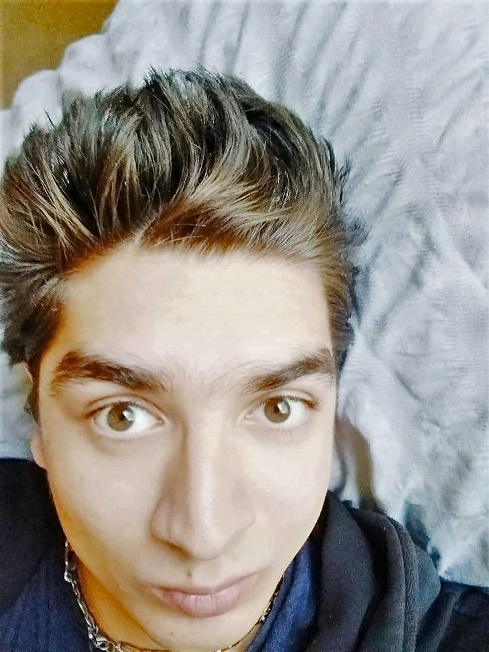 Michael (22 let) pochází z Mariánských Lázní a studuje druhým rokem na Univerzitě Jana Amose Komenského v Praze obor Scénická a mediální studia. Předtím úspěšně vystudoval Konzervatoř Duncan Center – současný tanec. Vedle toho také absolvoval lektorský kurz jógy a má také potravinářský průkaz pro zdravotnickou činnost, protože jej zajímá medicína. Také jej vedle divadla a filmu zajímají jiné obory umění.Michael žil do sedmi let s babičkou a později v dětském domově. Nyní si našel své první vlastní bydlení v garsonce v Praze.1/ Co pro Vás získání stipendia znamená? Na co peníze využijete?Získání stipendia pro mě znamená to, že mi ulehčí start do života. Mohu se lépe soustředit na učivo. 2/ Co studujete a co byste rád po VŠ dělal?Studuji scénická a mediální studia na Univerzitě Jana Amose Komenského. Divadlo mě citově oslovilo a mám vášnivou touhu studovat ho dál. Odjakživa mě zajímala historie divadla a filmu. Po dokončení vysoké školy se chci věnovat redaktorství. 3/ Co vás baví, jaké máte koníčky?Baví mě psát umělecké recenze a poezii. Rád si čtu knihy a meditaci.4/ Jaký je Váš největší sen, který byste si chtěl splnit?Mým snem je dělat práci, která mě baví a naplňuje. Kontakty pro média:Jana TaušováManažerka PR a komunikaceVýbor dobré vůle – Nadace Olgy Havlovételefon:  + 420 724 052 171e-mail: tausova@vdv.cz Michaela PrůchováKomunikace ČSOBtelefon: +420 731 423 281e-mail: mpruchova@csob.cz